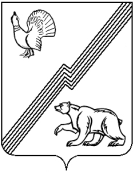 АДМИНИСТРАЦИЯ ГОРОДА ЮГОРСКАХанты-Мансийского автономного округа – Югры ПОСТАНОВЛЕНИЕот  04 марта 2019 года 										№ 478О внесении изменений в постановление администрации города Югорска от 20.06.2018 № 1738 «Об утверждении Порядка и перечня случаев оказания на безвозвратной основе за счет средств местного бюджета дополнительной помощи при возникновении неотложной необходимости в проведении капитального ремонта общего имущества в многоквартирных домах, расположенных на территории города Югорска»В соответствии с пунктом 9.3 части 1 статьи 14 Жилищного кодекса Российской Федерации, статьей 78 Бюджетного кодекса Российской Федерации, постановлением Правительства Российской Федерации от 06.09.2016 № 887 «Об общих требованиях                                к нормативным правовым актам, муниципальным правовым актам, регулирующим предоставление субсидий юридическим лицам (за исключением субсидий государственным (муниципальным) учреждениям), индивидуальным предпринимателям, а также физическим лицам – производителям товаров, работ, услуг»:1. Внести в постановление администрации города Югорска от 20.06.2018 № 1738                 «Об утверждении Порядка и перечня случаев оказания на безвозвратной основе за счет средств местного бюджета дополнительной помощи при возникновении неотложной необходимости                в проведении капитального ремонта общего имущества в многоквартирных домах, расположенных на территории города Югорска» (с изменениями от 28.11.2018 № 3281) следующие изменения:1.1. В приложении 1:1.1.1. В абзаце первом пункта 15 слова «на счета получателя субсидии, открытые                      в кредитных организациях» заменить словами «на расчетный счет получателя субсидии, открытый в кредитной организации.». 1.1.2. В приложение 1 к Порядку и перечню случаев оказания на безвозвратной основе  за счет средств местного бюджета дополнительной помощи при возникновении неотложной необходимости в проведении капитального ремонта общего имущества в многоквартирных домах, расположенных на территории города Югорска слова «установленным пунктом 12 Порядка» заменить словами «установленным пунктом 11 Порядка».1.2. Приложение 2 изложить в новой редакции (приложение).2. Опубликовать постановление в официальном печатном издании города Югорска                       и разместить на официальном сайте органов местного самоуправления города Югорска.3. Настоящее постановление вступает в силу после его официального опубликования.4. Контроль за выполнением постановления возложить на заместителя главы                         города – директора департамента жилищно - коммунального и строительного комплекса администрации города Югорска В.К. Бандурина.Глава города Югорска                                                                                                 А.В. БородкинПриложениек постановлениюадминистрации города Югорскаот   04 марта 2019 года   №  478Приложение 2к постановлениюадминистрации города Югорскаот   20 июня 2018 года   №  1738Состав 
Комиссии по принятию решения об оказании на безвозвратной основе за счет средств местного бюджета дополнительной помощи при возникновении неотложной необходимости в проведении капитального ремонта общего имущества в многоквартирных домах, расположенных на территории города Югорска 
(далее - Комиссия) Заместитель главы города Югорска - директор департамента жилищно-коммунального              и строительного комплекса администрации города Югорска, председатель КомиссииЗаместитель директора департамента – начальник юридического отдела департамента жилищно-коммунального и строительного комплекса администрации города Югорска, заместитель председателя КомиссииГлавный специалист отдела реформирования жилищно-коммунального хозяйства управления жилищно-коммунального хозяйства департамента жилищно-коммунального                        и строительного комплекса администрации города Югорска, секретарь КомиссииЧлены Комиссии:Начальник отдела по гражданской обороне и чрезвычайным ситуациям, транспорту                  и связи администрации города ЮгорскаМуниципальный жилищный инспектор отдела по контролю за соблюдением законодательства и муниципальных правовых актов управления контроля администрации города ЮгорскаНачальник отдела технического надзора управления строительства департамента жилищно-коммунального и строительного комплекса администрации города Югорска	Начальник отдела по бухгалтерскому учету департамента жилищно-коммунального                  и строительного комплекса администрации города Югорска